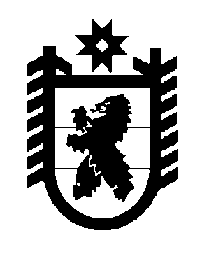 Российская Федерация Республика Карелия    ПРАВИТЕЛЬСТВО РЕСПУБЛИКИ КАРЕЛИЯРАСПОРЯЖЕНИЕот  14 марта 2018 года № 200р-Пг. Петрозаводск Внести в состав комиссии по разработке территориальной программы обязательного медицинского страхования, созданной распоряжением Правительства Республики Карелия от 4 октября 2011 года № 578р-П (Собрание законодательства Республики Карелия, 2011, № 10, ст. 1664; 2012, № 2, ст. 283; № 4, ст. 738; 2013, № 2, ст. 321; 2014, № 1, ст. 83; № 11, ст. 2062; 2017, № 4, ст. 704), с изменениями, внесенными распоряжением Правительства Республики Карелия от 30 января 2018 года № 49р-П, изменения, указав новые должности следующих лиц:Карапетян Т.Д.  – главный врач государственного бюджетного учреждения здравоохранения Республики Карелия «Республиканская больница им. В.А. Баранова»;Леписева И.В.  – главный врач государственного бюджетного учреждения здравоохранения Республики Карелия «Детская республиканская больница», председатель общественной организации «Медицинский совет Республики Карелия». 
           Глава Республики Карелия                                                              А.О. Парфенчиков